8 ЭТМ от 09.11.На этой неделе мы займёмся повторением. Выполненное задание прошу сфотографировать и прислать до 15.11 на мою рабочую почту vcherashnyaya-distant2020@yandex.ru .1) Подпишите предложенные аккорды. Сфотографируйте и пришлите мне. Выполняйте задание за фортепиано!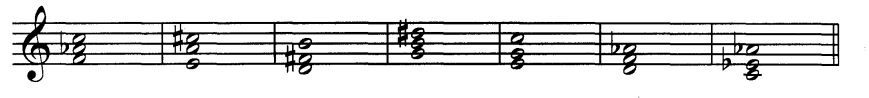 2) Постройте данные аккорды от указанных звуков вверх. Сфотографируйте и пришлите мне. Выполняйте задание за фортепиано!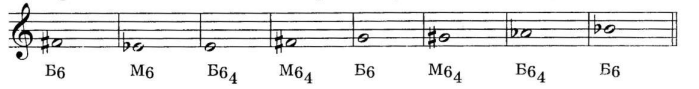 